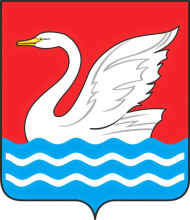 МОСКОВСКАЯ ОБЛАСТЬТерриториальная избирательная комиссия города Долгопрудный________________________________________________________________________141700, Московская область, г. Долгопрудный, пл. Собина, д. 3, тел. 8 (495) 408-87-48РЕШЕНИЕот 05 марта 2024 года								№ 44/1-рО внесении изменения в решение территориальной избирательной комиссии г. Долгопрудный от 08.02.2024 № 41/12-р «Об освобождении членов участковых избирательных комиссий избирательных участков города Долгопрудный с правом решающего голоса от обязанностей до истечения срока их полномочий и назначении в резерв составов участковых избирательных комиссий»В соответствии со статьями 20, 22, 27, 29 Федерального закона «Об основных гарантиях избирательных прав и права на участие в референдуме граждан Российской Федерации» от 12.06.2002 № 67-ФЗ, Постановлением Центральной избирательной комиссии Российской Федерации от 15.03.2023 № 111/863-8 «О Методических рекомендациях о порядке формирования территориальных, окружных и участковых избирательных комиссий», в связи с допущенной при составлении решения технической ошибкой,территориальная избирательная комиссия города Долгопрудный РЕШИЛА:	1. Внести изменение в решение территориальной избирательной комиссии г. Долгопрудный от 08.02.2024 № 41/12-р «Об освобождении членов участковых избирательных комиссий избирательных участков города Долгопрудный с правом решающего голоса от обязанностей до истечения срока их полномочий и назначении в резерв составов участковых избирательных комиссий», изложив п. 9 Приложения № 1 к указанному решению в следующей редакции:« 9. Участковая избирательная комиссия избирательного участка № 361»	2. Опубликовать настоящее решение в официальном печатном средстве массовой информации г. Долгопрудный «ВЕСТНИК - ДОЛГОПРУДНЫЙ» и разместить на странице территориальной избирательной комиссии на портале администрации г.о. Долгопрудный. 	3. Опубликовать настоящее решение в сетевом издании «Вестник Избирательная комиссия Московской области»	4. Контроль за выполнением настоящего решения возложить на Панченко Н.А. - председателя территориальной избирательной комиссии города Долгопрудный.Председатель территориальнойизбирательной комиссии						Н.А. ПанченкоСекретарь заседания территориальнойизбирательной комиссии						И.М.ТюринФамилия, имя, отчество члена участковой избирательной комиссии с правом решающего голосаСубъект предложения кандидатуры в состав избирательной комиссииБорисова Екатерина Александровнасобрание избирателей по месту работы - ГАОУ МО "Долгопрудненская гимназия"